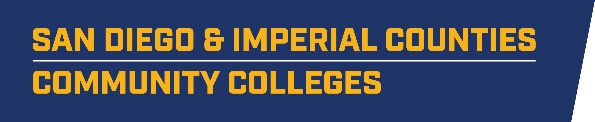 SWP ImplementationWorkgroup 6: Employer Engagement Friday, November 16, 201810:00 a.m. – 12:00 p.m.Miramar College – Room M-108OutcomesDevelop common vision for employer engagementUnderstanding of what colleges need from employers and how partners can helpNext steps for working togetherAgendaOverview (10 minutes)	M. SmithIntroduction of New MembersPurpose and Outcomes of the Meeting Community Colleges and Employers (60 minutes)What Colleges Need from Employers 	M. FritchInformation about occupations and skill sets by sectorWork-based learning and employment opportunitiesDirect engagement – ongoing advisories Regional Vision	C. Storey, S. HaleUpdated graphicDeveloping our StatementHow Partners Can Help One Another (20 minutes)	C. StoreyLeveraging Employer Information and ContactsOther Partnership Opportunities Moving Forward (25 minutes)	C. StoreyStrategies for Working Together Develop Action StepsWrap-up (5 minutes)	